3rd Grade School Supply ListMrs. Cole & Mrs. Downes**Mrs. Cole & Mrs. Downes use community supplies— supplies will be shared by all students. No need to buy special items!**2 packs of college ruled notebook paper3 composition books 1 1-inch 3-ring binder 1 pack of 8-tab dividers (to go in 3-ring binder)1 pack of pencils4 regular erasers 4 black dry erase markers1 (8-10) pack of markers4 highlighters (1 yellow, 1 blue, 1 pink, & 1 orange)2 glue sticks1 box of tissues1 box of bandaids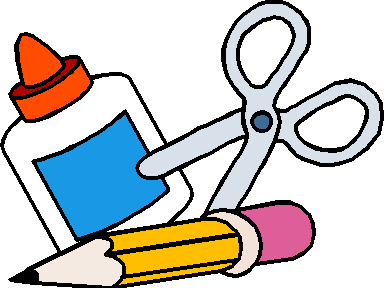 